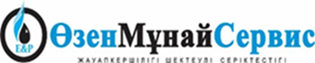 Хабарландыру«ӨзенМұнайСервис» ЖШС аукцион тәсілімен металл сынықтарын сату бойынша сауда-саттық өткізілетінін хабарлайды.Аукционға қатысуға өтінімдерді берудің мерзімі 2023 ж. 18 қазан сағат 10:00 дейін қабылданады.Аукцион 19 қазан 2023 жылы сағат 10:00 – 11.00 дейін өткізіледі.Құжаттар электронды түрде «QazTP» (Qazaqstan Trading Platform) платформасында қабылданады.
             Байланыс:       S.Yessenzhan@oms.kmg.kz       8(72934) 93-201  777 1119868                       A.Amanzholov1@oms.kmg.kz     8(72934) 93-198  778 3736444ОбъявлениеТОО «ОзенМунайСервис» объявляет о проведении продажу способом аукциона реализации металолома .Окончательный срок подачи заявок на участие в аукционе – до 10:00 часов 18 октября 2023г.Аукцион проводится  19 октября 2023 года с 10:00 – 11.00 часовДокументы принимаются в электронном виде на платформе «QazTP» (Qazaqstan Trading Platform).Контакты :     S.Yessenzhan@oms.kmg.kz       8(72934) 93-201  777 1119868                       A.Amanzholov1@oms.kmg.kz    8(72934) 93-198  778 3736444«ӨзенМұнайСервис» жауапкершілігі шектеулі серіктестігіҚазақстан Республикасы, 130200,Маңғыстау облысы,  Жаңаөзен қаласы,Өндіріс аймақ 2, құрылым 46БТелефон: +7(72934) 93170, 93184Товарищество с ограниченной ответственностью «ОзенМунайСервис», Республика Казахстан, 130200,Мангистауская область, город Жанаозен,промзона 2, строение 46БТелефон: +7(72934) 93170, 93184№Тауардың атауыӨлшем бірлігіСаныЕскерту1Б/қ құбыр өнімдерітонна947,4«QazTP» (Qazaqstan Trading Platform) платформасы арқылы металл сынықтарын сату2Басқа металл сынықтарытонна64,4«QazTP» (Qazaqstan Trading Platform) платформасы арқылы металл сынықтарын сату№Наименование товараЕдиница измеренияКол-воПримечание1Б/у трубная продукциятонна947,4реализация металолома на платформе «QazTP» (Qazaqstan Trading Platform)2Прочий ломтонна64,4реализация металолома на платформе «QazTP» (Qazaqstan Trading Platform)